TABEL COMPARATIVla proiectul hotărârii Guvernului pentru aprobarea modificărilor ce se operează în unele hotărâri ale Guvernului (eficientizarea activității Agenției Naționale Transport Auto)Nr.Text în vigoareModificările propuseText după modificare1.234A)La  Hotărârea Guvernului nr.151/2022 cu privire la organizarea și funcționarea Agenției Naționale Transport Auto:La  Hotărârea Guvernului nr.151/2022 cu privire la organizarea și funcționarea Agenției Naționale Transport Auto:La  Hotărârea Guvernului nr.151/2022 cu privire la organizarea și funcționarea Agenției Naționale Transport Auto:În anexa nr.1:În anexa nr.1:În anexa nr.1:1.se completează cu punctul 61 cu următorul cuprins:,,61. La realizarea activităților de control, inspectorii utilizează sisteme de supraveghere video portabile. Înregistrările fixate de sistemul de supraveghere video portabil în timpul activităților de control sunt utilizate în conformitate cu legislația cu privire la prelucrarea datelor cu caracter personal. Se interzice realizarea activităților de control în lipsa sistemului de supraveghere video portabil.”;61. La realizarea activităților de control, inspectorii utilizează sisteme de supraveghere video portabile. Înregistrările fixate de sistemul de supraveghere video portabil în timpul activităților de control sunt utilizate în conformitate cu legislația cu privire la prelucrarea datelor cu caracter personal. Se interzice realizarea activităților de control în lipsa sistemului de supraveghere video portabil.2.9. Funcțiile de bază ale Agenției sunt:1) supravegherea și controlul îndeplinirii de către operatorii de transport rutier autohtoni și străini pe teritoriul Republicii Moldova a prevederilor legislației naționale și ale acordurilor internaționale din domeniul transporturilor rutiere la care Republica Moldova este parte;2) eliberarea autorizațiilor pentru activitățile de transport rutier sau pentru activitățile conexe transportului rutier (autorizarea, notificarea și înregistrarea operatorilor de transport rutier, a persoanelor juridice și fizice, care efectuează transport rutier în cont propriu și activități conexe transportului rutier);3) exercitarea controlului de stat conform domeniilor de competență din anexa la Legea nr.131/2012 privind controlul de stat asupra activității de întreprinzător;4) verificarea respectării prevederilor legislației cu privire la protecția consumatorilor în domeniul transportului rutier, în conformitate cu prevederile art.28 din Legea nr.105/2003 privind protecția consumatorilor.punctul 9 se completează cu subpunctul 5) cu următorul cuprins:,,5) administrarea veniturilor fiscale atribuite.”;9. Funcțiile de bază ale Agenției sunt:1) supravegherea și controlul îndeplinirii de către operatorii de transport rutier autohtoni și străini pe teritoriul Republicii Moldova a prevederilor legislației naționale și ale acordurilor internaționale din domeniul transporturilor rutiere la care Republica Moldova este parte;2) eliberarea autorizațiilor pentru activitățile de transport rutier sau pentru activitățile conexe transportului rutier (autorizarea, notificarea și înregistrarea operatorilor de transport rutier, a persoanelor juridice și fizice, care efectuează transport rutier în cont propriu și activități conexe transportului rutier);3) exercitarea controlului de stat conform domeniilor de competență din anexa la Legea nr.131/2012 privind controlul de stat asupra activității de întreprinzător;4) verificarea respectării prevederilor legislației cu privire la protecția consumatorilor în domeniul transportului rutier, în conformitate cu prevederile art.28 din Legea nr.105/2003 privind protecția consumatorilor;5) administrarea veniturilor fiscale atribuite.3.10. Agenția are următoarele atribuții:1) aplică sancțiuni contravenționale și măsuri procesuale de constrângere în limitele competențelor sale, conform prevederilor legislației;2) monitorizează corectitudinea aplicării tarifelor la serviciile regulate de transport rutier în traficul național și în activitatea autogărilor;3) implementează procesul de comandare, primire, perfectare și eliberare a autorizațiilor multilaterale alocate Republicii Moldova în cadrul Conferinței Europene a Miniștrilor de Transport (în continuare – autorizații CEMT), Organizației de Cooperare Economică la Marea Neagră (în continuare – autorizații BSEC) și Acordului multilateral de bază privind transportul internațional pentru dezvoltarea Coridorului Europa–Caucaz–Asia (în continuare – autorizații TRACECA), utilizate de către operatorii de transport rutier autohtoni, și elaborează dările de seamă pentru prezentarea acestora către Secretariatul Forului International de Transport, BSEC Permis și TRACECA;4) recepționează de la operatorii de transport rutier dările de seamă privind utilizarea autorizațiilor CEMT și raportează Secretariatului Forului internațional de Transport;5) eliberează autorizații de transport rutier de persoane prin servicii regulate, incluse în programele de transport rutier;6) implementează procesul de editare a autorizațiilor internaționale unitare, de efectuare a schimbului de autorizații de acest fel cu țările străine în conformitate cu acordurile bilaterale și de eliberare a acestor autorizații operatorilor de transport rutier din Republica Moldova;7) verifică și sistematizează informația privind utilizarea autorizațiilor internaționale unitare de către operatorii de transport rutier;8) admite operatorii de transport rutier autohtoni la efectuarea transportului rutier de persoane prin servicii ocazionale în trafic internațional, conform cerințelor Acordului privind transportul internațional ocazional de călători cu autocarul și autobuzul (Acordul INTERBUS), și ține evidența acestora în Registrul operatorilor de transport rutier;9) eliberează carnetele INTERBUS și ține evidența carnetelor eliberate;10) asigură înregistrarea oficială și eliberarea extraselor din registrele deținute de către Agenție;11) eliberează carnetele foii de parcurs (CFP) pentru țările străine care nu au aderat la Acordul INTERBUS;12) organizează și participă, în limitele competenței, la lucrările comisiilor mixte, forurile și ședințele grupurilor de lucru ale organismelor internaționale și regionale de specialitate în domeniul transportului rutier internațional;13) implementează prevederile protocoalelor ședințelor comisiilor mixte desfășurate și monitorizează acest proces;14) efectuează auditul siguranței rutiere;15) asigură activitatea ghișeului unic din cadrul Agenției pentru eliberarea actelor permisive și altor acte pentru activitățile de transport rutier și pentru activitățile conexe transportului rutier;16) exercită atribuțiile stabilite în Legea nr.131/2012 privind controlul de stat asupra activității de întreprinzător, conform domeniului aferent specificat în anexa la legea menționată;17) evaluează nivelul de risc al activității de întreprinzător în domeniul transportului rutier și al activităților conexe transportului rutier;18) efectuează controlul privind respectarea prevederilor legislației cu privire la protecția consumatorilor în domeniul transportului rutier, în conformitate cu prevederile art.28 din Legea nr.105/2003 privind protecția consumatorilor; 19) reprezintă Ministerul Infrastructurii și Dezvoltării Regionale în relațiile cu transportatorii străini pe teritoriul țării și apără interesele operatorilor de transport rutier autohtoni în raport cu entitățile similare ale altor state;20) asigură cooperarea cu autoritățile care realizează, în punctele de trecere a frontierei de stat, controlul asupra respectării reglementărilor naționale și internaționale în domeniul transporturilor rutiere de către operatorii de transport rutier;21) asigură gestionarea finanțelor publice și administrarea patrimoniului public în conformitate cu principiile bunei guvernări.punctul 10 se completează cu subpunctele 22) – 23) cu următorul cuprins:,,22) asigură administrarea veniturilor fiscale privind taxa de eliberare a autorizațiilor pentru transporturi rutiere internaționale;23) asigură administrarea veniturilor fiscale pentru amenzi aplicate de către agenți constatatori din cadrul Agenției, încasate în  bugetul de stat;”;10. Agenția are următoarele atribuții:1) aplică sancțiuni contravenționale și măsuri procesuale de constrângere în limitele competențelor sale, conform prevederilor legislației;2) monitorizează corectitudinea aplicării tarifelor la serviciile regulate de transport rutier în traficul național și în activitatea autogărilor;3) implementează procesul de comandare, primire, perfectare și eliberare a autorizațiilor multilaterale alocate Republicii Moldova în cadrul Conferinței Europene a Miniștrilor de Transport (în continuare – autorizații CEMT), Organizației de Cooperare Economică la Marea Neagră (în continuare – autorizații BSEC) și Acordului multilateral de bază privind transportul internațional pentru dezvoltarea Coridorului Europa–Caucaz–Asia (în continuare – autorizații TRACECA), utilizate de către operatorii de transport rutier autohtoni, și elaborează dările de seamă pentru prezentarea acestora către Secretariatul Forului International de Transport, BSEC Permis și TRACECA;4) recepționează de la operatorii de transport rutier dările de seamă privind utilizarea autorizațiilor CEMT și raportează Secretariatului Forului internațional de Transport;5) eliberează autorizații de transport rutier de persoane prin servicii regulate, incluse în programele de transport rutier;6) implementează procesul de editare a autorizațiilor internaționale unitare, de efectuare a schimbului de autorizații de acest fel cu țările străine în conformitate cu acordurile bilaterale și de eliberare a acestor autorizații operatorilor de transport rutier din Republica Moldova;7) verifică și sistematizează informația privind utilizarea autorizațiilor internaționale unitare de către operatorii de transport rutier;8) admite operatorii de transport rutier autohtoni la efectuarea transportului rutier de persoane prin servicii ocazionale în trafic internațional, conform cerințelor Acordului privind transportul internațional ocazional de călători cu autocarul și autobuzul (Acordul INTERBUS), și ține evidența acestora în Registrul operatorilor de transport rutier;9) eliberează carnetele INTERBUS și ține evidența carnetelor eliberate;10) asigură înregistrarea oficială și eliberarea extraselor din registrele deținute de către Agenție;11) eliberează carnetele foii de parcurs (CFP) pentru țările străine care nu au aderat la Acordul INTERBUS;12) organizează și participă, în limitele competenței, la lucrările comisiilor mixte, forurile și ședințele grupurilor de lucru ale organismelor internaționale și regionale de specialitate în domeniul transportului rutier internațional;13) implementează prevederile protocoalelor ședințelor comisiilor mixte desfășurate și monitorizează acest proces;14) efectuează auditul siguranței rutiere;15) asigură activitatea ghișeului unic din cadrul Agenției pentru eliberarea actelor permisive și altor acte pentru activitățile de transport rutier și pentru activitățile conexe transportului rutier;16) exercită atribuțiile stabilite în Legea nr.131/2012 privind controlul de stat asupra activității de întreprinzător, conform domeniului aferent specificat în anexa la legea menționată;17) evaluează nivelul de risc al activității de întreprinzător în domeniul transportului rutier și al activităților conexe transportului rutier;18) efectuează controlul privind respectarea prevederilor legislației cu privire la protecția consumatorilor în domeniul transportului rutier, în conformitate cu prevederile art.28 din Legea nr.105/2003 privind protecția consumatorilor; 19) reprezintă Ministerul Infrastructurii și Dezvoltării Regionale în relațiile cu transportatorii străini pe teritoriul țării și apără interesele operatorilor de transport rutier autohtoni în raport cu entitățile similare ale altor state;20) asigură cooperarea cu autoritățile care realizează, în punctele de trecere a frontierei de stat, controlul asupra respectării reglementărilor naționale și internaționale în domeniul transporturilor rutiere de către operatorii de transport rutier;21) asigură gestionarea finanțelor publice și administrarea patrimoniului public în conformitate cu principiile bunei guvernări;22) asigură administrarea veniturilor fiscale privind taxa de eliberare a autorizațiilor pentru transporturi rutiere internaționale;23) asigură administrarea veniturilor fiscale pentru amenzi aplicate de către agenți constatatori din cadrul Agenției, încasate în  bugetul de stat.4.11. Agenția are următoarele drepturi:1) să elibereze, să suspende ori să retragă, parțial sau total, acte permisive, alte acte și certificate în condițiile legii;2) să aibă acces la documentele ce țin de activitățile din domeniul transporturilor rutiere prevăzute la art.48 din Codul transporturilor rutiere nr.150/2014, asigurând confidențialitatea acestora conform legislației;3) să solicite și să obțină de la operatorii de transport rutier și/sau de la întreprinderile ce desfășoară activități conexe transportului rutier informațiile necesare pentru îndeplinirea atribuțiilor ce îi revin;4) să ceară operatorilor de transport rutier și/sau întreprinderilor ce desfășoară activități conexe transportului rutier executarea deciziilor Agenției, conform Codului transporturilor rutiere nr.150/2014;5) să efectueze controale de stat, cu emiterea actelor prevăzute în legislația care reglementează controlul de stat, să emită prescripții privind înlăturarea încălcărilor depistate în urma controalelor și să aplice măsuri restrictive și sancțiuni contravenționale prevăzute în Codul contravențional al Republicii Moldova nr.218/2008;6) să conlucreze cu autorități similare ale altor state, inclusiv prin încheierea unor acorduri bilaterale de colaborare, prin schimb de experiență și informații de specialitate;7) să colaboreze cu autoritățile pentru protecția concurenței și protecția consumatorilor, în special prin furnizarea reciprocă de informații necesare pentru aplicarea prevederilor legislației cu privire la protecția concurenței și ale legislației privind protecția consumatorilor în domeniul transporturilor rutiere de mărfuri și persoane și al activităților conexe transportului rutier, în vederea respectării de către agenții economici a prevederilor normative aplicabile; 8) să colaboreze cu alte autorități publice centrale și locale;9) să exercite alte drepturi în temeiul actelor normative ce reglementează relațiile din domeniile de activitate.punctul 11 se completează cu subpunctul 10) cu următorul cuprins:,,10) să utilizeze sisteme de supraveghere video portabile în cadrul activităților de control.”;11. Agenția are următoarele drepturi:1) să elibereze, să suspende ori să retragă, parțial sau total, acte permisive, alte acte și certificate în condițiile legii;2) să aibă acces la documentele ce țin de activitățile din domeniul transporturilor rutiere prevăzute la art.48 din Codul transporturilor rutiere nr.150/2014, asigurând confidențialitatea acestora conform legislației;3) să solicite și să obțină de la operatorii de transport rutier și/sau de la întreprinderile ce desfășoară activități conexe transportului rutier informațiile necesare pentru îndeplinirea atribuțiilor ce îi revin;4) să ceară operatorilor de transport rutier și/sau întreprinderilor ce desfășoară activități conexe transportului rutier executarea deciziilor Agenției, conform Codului transporturilor rutiere nr.150/2014;5) să efectueze controale de stat, cu emiterea actelor prevăzute în legislația care reglementează controlul de stat, să emită prescripții privind înlăturarea încălcărilor depistate în urma controalelor și să aplice măsuri restrictive și sancțiuni contravenționale prevăzute în Codul contravențional al Republicii Moldova nr.218/2008;6) să conlucreze cu autorități similare ale altor state, inclusiv prin încheierea unor acorduri bilaterale de colaborare, prin schimb de experiență și informații de specialitate;7) să colaboreze cu autoritățile pentru protecția concurenței și protecția consumatorilor, în special prin furnizarea reciprocă de informații necesare pentru aplicarea prevederilor legislației cu privire la protecția concurenței și ale legislației privind protecția consumatorilor în domeniul transporturilor rutiere de mărfuri și persoane și al activităților conexe transportului rutier, în vederea respectării de către agenții economici a prevederilor normative aplicabile; 8) să colaboreze cu alte autorități publice centrale și locale;9) să exercite alte drepturi în temeiul actelor normative ce reglementează relațiile din domeniile de activitate;10) să utilizeze sisteme de supraveghere video portabile în cadrul activităților de control.Anexele nr.2, nr.3 și 4:Anexele nr.2, nr.3 și 4:Anexele nr.2, nr.3 și 4:5.Anexa nr.2la Hotărârea Guvernuluinr.151 din 9 martie 2022STRUCTURAAgenției Naționale Transport AutoDirectorDirectori adjuncțiDirecția control transport rutierDirecția activități conexe transportului rutierDirecția servicii publiceDirecția înregistrare, evidență și analizăDirecția programe de transport rutierDirecția cooperare internațională și protocolDirecția analiza riscurilor, planificare şi raportareDirecția juridicăServiciul financiarServiciul administrativSecția tehnologiei informației și comunicațiilorServiciul protecție internă și integritateServiciul resurse umaneServiciul audit internServiciul secretariat
Anexa nr.3la Hotărârea Guvernuluinr.151 din 9 martie 2022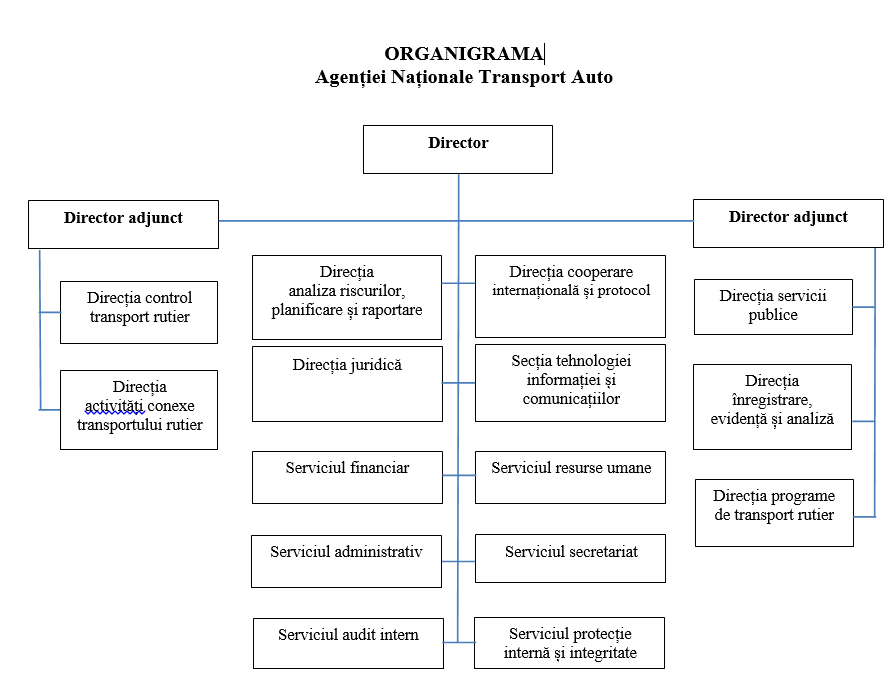 Anexa nr.4la Hotărârea Guvernuluinr.151 din 9 martie 2022REGULAMENTprivind uniforma inspectorilor abilitați cu drept de control ai Agenției Naționale Transport Auto1. În timpul exercitării atribuțiilor de monitorizare și control, a inspecției și a controlului asupra transporturilor rutiere, a activităților conexe acestora, inspectorii Agenției Naționale Transport Auto (în continuare – Agenție) au obligația să poarte uniforma de serviciu, precum și echipamentul de protecție, în cazul controlului în trafic.2. Uniforma de serviciu poate fi purtată și în timpul deplasării la locul de muncă, în timpul deplasărilor efectuate în interesul serviciului în diferite misiuni, la festivități, precum și pe durata frecventării unor cursuri de perfecționare profesională.3. Este interzisă scoaterea din țară a uniformei de serviciu și a echipamentului de protecție, cu excepția cazurilor în care există o solicitare aprobată de către conducerea Agenției, precum și purtarea uniformei în locuri și în condiții ce poate prejudicia imaginea, prestigiul sau interesele legale ale instituției.4. Uniforma de serviciu și echipamentul de protecție se acordă gratuit inspectorilor Agenției, costul acestora fiind suportat de către Agenție.5. Agenția are obligația să țină evidența acordării uniformei de serviciu și a echipamentului de protecție inspectorilor Agenției, conform anexei. Evidența se ține pe luni, începând cu data acordării acestora.6. Pe durata suspendării raporturilor de serviciu, inspectorul restituie Agenției uniforma de serviciu și echipamentul de protecție. Perioada suspendării din funcție nu se include în calculul duratei normate de folosință a componentelor uniformei de serviciu și a echipamentului de protecție.7. Inspectorii Agenției sunt obligați să mențină uniforma de serviciu, precum și echipamentul de protecție într-o stare adecvată, să o folosească în mod corespunzător și să respecte ținuta impusă de portul acesteia.8. În circumstanțele în care inspectorul a deteriorat sau a pierdut uniforma și echipamentul de protecție din motive obiective, uniforma va fi eliberată înainte de expirarea duratei normate de folosință, obligatoriu cu avizul conducerii instituției.9. În circumstanțele în care inspectorul a deteriorat sau a pierdut uniforma și echipamentul de protecție din motive subiective (utilizare defectuoasă, neglijentă), acesta va fi obligat să suporte echivalentul valoric al uniformei eliberate.10. Este interzisă modificarea uniformei de serviciu și a echipamentului de protecție sau înlocuirea componentelor acestora cu alte articole de îmbrăcăminte care nu sunt specificate în prezentul Regulament.11. La uniformă este permisă purtarea încălțămintei de tip închis, tip pantofi și cizme de culoare neagră.12. Dotarea echipelor de control din cadrul Agenției presupune asigurarea cu:1) echipament suplimentar de protecție pentru inspector (vestă de vară și scurtă de iarnă reflectorizante cu inscripția „ANTA”, baston reflectorizant);2) generator de curent alternativ cu tensiunea de 220-240V;3) proiectoare pentru iluminarea locului controlului;4) calculator portabil de tip laptop, cu programe informatice specializate pentru control și acces la bazele de date necesare pentru desfășurarea activității de control, dispozitiv de conectare la Internet și multifuncțională (scanner-copiator-imprimantă);5) lampă cu lumină ultravioletă;6) aparat de fotografiat și cameră de filmat şi/sau PC-Tablet cu dotare 3G/4G;7) accesorii de birotică, colecție de legislație specifică și norme/proceduri de efectuare a controlului specific;8) trusă medicală;9) sistemul de supraveghere video portabil „Camere de corp”;10) alte echipamente necesare pentru facilitarea efectuării controlului.13. Autovehiculele antrenate în operații de control se dotează cu următoarele elemente:1) simbolul corporativ „ANTA” și inscripțiile „CONTROL TRAFIC” și „ANTA” în față, în părțile laterale și în spatele autovehiculului;2) dungi înclinate la 45° de culoare gri reflectorizant, care alternează cu dungi de culoare albastră reflectorizantă pe ușile din spate și pe părțile laterale.anexele nr. 2 – 4 vor avea următorul cuprins:,,Anexa nr.2la Hotărârea Guvernului nr. 151/2022STRUCTURAAgenției Naționale Transport AutoDirectorDirectori adjuncțiDirecția supraveghere și control operațiuni de transport rutier  Direcția supraveghere și control activități conexe și conformare Direcția suport și protecție consumatoriDirecția servicii publiceDirecția înregistrare, evidență și analizăDirecția programe de transport rutierDirecția cooperare internațională și protocolDirecția analiza riscurilor, planificare și raportareDirecția juridicăSecția tehnologiei informației și comunicațiilorSecția protecție internă și integritateSecția administrativăServiciul financiarServiciul resurse umaneServiciul informare și comunicare cu mass-mediaServiciul audit internServiciul managementul documentelor”.Anexa nr.3la Hotărârea Guvernului nr. 151/2022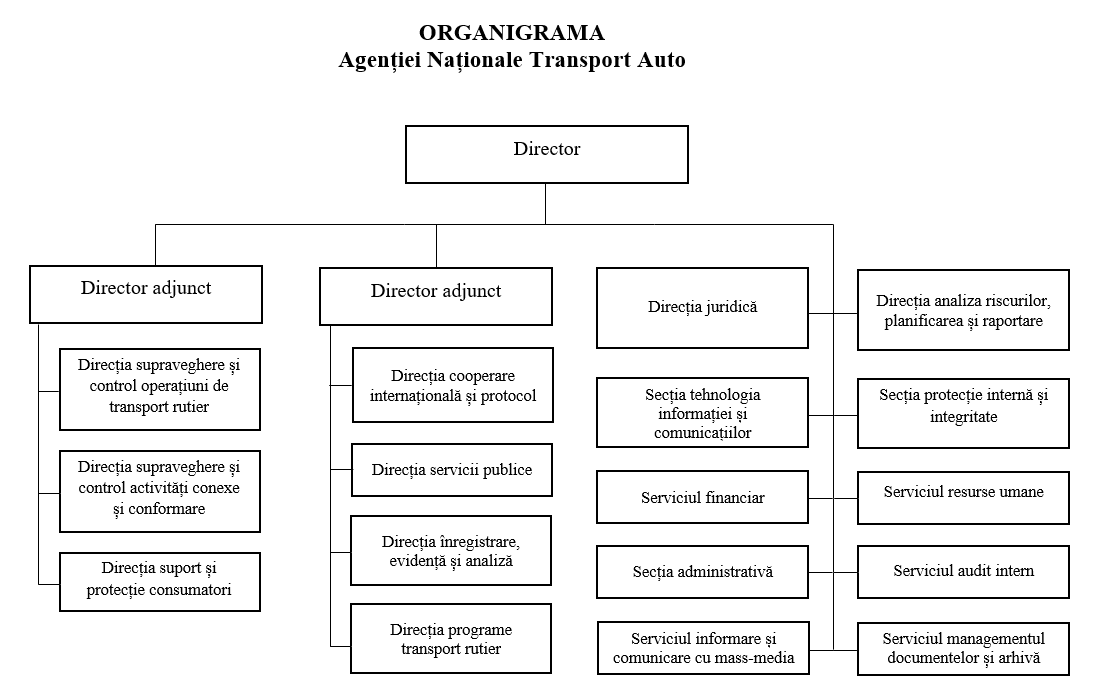 Anexa nr. 4la Hotărârea Guvernului nr. 151/2022REGULAMENTprivind uniforma inspectorilor abilitațicu drept de control ai Agenției Naționale Transport Auto1. În timpul exercitării atribuțiilor de monitorizare și control, a inspecției și  a controlului asupra transporturilor rutiere, a activităților conexe acestora, inspectorii Agenției Naționale Transport Auto (în continuare – Agenție) au obligația să poarte uniforma de serviciu cu semnele distinctive și echipamentul de protecție, în cazul desfășurării activităților de serviciu.2. Uniforma de serviciu poate fi purtată și în timpul deplasării la locul de muncă, în timpul deplasărilor efectuate în interesul serviciului în diferite misiuni, la festivități, precum și pe durata frecventării unor cursuri de perfecționare profesională.3. Este interzisă scoaterea din țară a uniformei de serviciu și a echipamentului de protecție, cu excepția cazurilor în care există o solicitare aprobată de către conducerea Agenției. Este interzisă purtarea uniformei în locuri și în condiții ce poate prejudicia imaginea, prestigiul, imaginea sau interesele legale ale instituției.4. Uniforma de serviciu și echipamentul de protecție se acordă gratuit inspectorilor Agenției, costul acestora fiind suportat de către Agenție.5. Agenția are obligația de a descrie uniforma, semnele distinctive și echipamentul de protecție ale inspectorilor care se aprobă prin actul administrativ al Directorului Agenției.6. Agenția are obligația să țină evidența acordării uniformei de serviciu și a echipamentului de protecție inspectorilor Agenției, conform anexei. Evidența se ține pe luni, începând cu data acordării acestora.7. Perioada suspendării raporturilor de serviciu nu se include în calculul duratei normate de folosință a componentelor uniformei de serviciu și a echipamentului de protecție.8. Inspectorii Agenției sunt obligați să mențină uniforma de serviciu, precum și echipamentul de protecție într-o stare adecvată, să o folosească în mod corespunzător și să respecte ținuta impusă de portul acesteia.9. În circumstanțele în care inspectorul a deteriorat sau a pierdut uniforma și/sau echipamentul de protecție din motive obiective, uniforma va fi eliberată înainte de expirarea duratei normate de folosință, obligatoriu cu avizul conducerii instituției.10.  În circumstanțele în care inspectorul a deteriorat sau a pierdut uniforma și/sau echipamentul de protecție din motive subiective (utilizare defectuoasă, neglijentă), acesta va fi obligat să suporte echivalentul valoric al uniformei eliberate.11. Inspectorii Agenției sunt obligați să achite echivalentul valoric al uniformei recepționate, în ziua încetării raporturilor de serviciu:1) eliberare din funcție;2) destituire;3) demisie.12. Sunt scutiți de rambursarea echivalentul valorii uniformei neutilizate din plin, conform termenelor de port stabilite, inspectorii la care raporturile de serviciu au încetat din următoarele motive:1) încadrarea în grad de dizabilitate;2) pensionare;3) deces;4) în circumstanțe ce nu depind de voința părților.13. Calcularea și reținerea echivalentului valoric al uniformei este asigurat de către subdiviziunea financiară, în funcție de uzura uniformei eliberate.14. Este interzisă modificarea uniformei de serviciu, semnelor distinctive și a echipamentului de protecție sau înlocuirea componentelor acestora cu alte articole de îmbrăcăminte care nu sunt specificate în prezentul Regulament.15. La uniformă este permisă purtarea încălțămintei de tip închis, tip pantofi și cizme de culoare neagră.16. Pe uniformă, la o distanță de 7 cm de la cusătura mânecii stângi, în partea de sus, se aplică ecusonul cu tresele distinctive, iar la o distanță de 7 cm de la cusătura mânecii drepte se aplică ecusonul Agenției Naționale Transport Auto, aprobat în mod corespunzător. 17. Pe uniformă, în partea stângă pe piept, se aplică emblema care reprezintă o fâșie de panglică de formă dreptunghiulară, cu inscripția “ANTA”, incizată cu litere capitale de culoare gri şi înscrisă simetric în spațiul dintre margini, iar pe partea dreaptă pe piept, se aplică emblema care reprezintă o fâșie de panglică de formă dreptunghiulară, cu inscripția „Numele, Prenumele inspectorului”.  18. Dotarea inspectorilor din cadrul Agenției antrenați în controlul operațiunilor de transport, presupune asigurarea cu:1) echipament suplimentar de protecție (vestă reflectorizantă, baston reflectorizant);2) invertor de curent alternativ;3) dispozitiv pentru iluminarea locului controlului;4) calculator portabil, cu baterii sau curent electric, cu programe informatice specializate pentru control și acces la bazele de date și sisteme informaționale necesare pentru desfășurarea activității de control, dispozitiv de conectare la Internet, scanner și imprimantă;5) lampă cu lumină ultravioletă;6) sistemul de supraveghere video portabil „Camere de corp”;7) alte echipamente necesare pentru facilitarea efectuării controlului.19. Autovehiculele antrenate în operațiuni de control se dotează cu următoarele elemente:1) simbolul corporativ „ANTA” și inscripțiile ,,CONTROL TRAFIC” și „ANTA” în față, în părțile laterale și în spatele autovehiculului;2) dungi înclinate la 45° de culoare gri reflectorizant, care alternează cu dungi de culoare albastră reflectorizantă pe ușile din spate și pe părțile laterale;3) panou led informativ amplasat în spatele autovehiculului cu inscripția ,,STOP CONTROL TRAFIC.Anexăla Regulamentul privind uniformainspectorilor abilitați cu drept de control aiAgenției Naționale Transport AutoLISTAobiectelor incluse în setul de uniformă al inspectorilor abilitațicu drept de control ai Agenției Naționale Transport AutoAnexa nr.2la Hotărârea Guvernului nr. 151/2022STRUCTURAAgenției Naționale Transport AutoDirectorDirectori adjuncțiDirecția supraveghere și control operațiuni de transport rutier  Direcția supraveghere și control activități conexe și conformare Direcția suport și protecție consumatoriDirecția servicii publiceDirecția înregistrare, evidență și analizăDirecția programe de transport rutierDirecția cooperare internațională și protocolDirecția analiza riscurilor, planificare și raportareDirecția juridicăSecția tehnologiei informației și comunicațiilorSecția protecție internă și integritateSecția administrativăServiciul financiarServiciul resurse umaneServiciul informare și comunicare cu mass-mediaServiciul audit internServiciul managementul documentelor”.Anexa nr.3la Hotărârea Guvernului nr. 151/2022Anexa nr. 4la Hotărârea Guvernului nr. 151/2022REGULAMENTprivind uniforma inspectorilor abilitațicu drept de control ai Agenției Naționale Transport Auto1. În timpul exercitării atribuțiilor de monitorizare și control, a inspecției și  a controlului asupra transporturilor rutiere, a activităților conexe acestora, inspectorii Agenției Naționale Transport Auto (în continuare – Agenție) au obligația să poarte uniforma de serviciu cu semnele distinctive și echipamentul de protecție, în cazul desfășurării activităților de serviciu.2. Uniforma de serviciu poate fi purtată și în timpul deplasării la locul de muncă, în timpul deplasărilor efectuate în interesul serviciului în diferite misiuni, la festivități, precum și pe durata frecventării unor cursuri de perfecționare profesională.3. Este interzisă scoaterea din țară a uniformei de serviciu și a echipamentului de protecție, cu excepția cazurilor în care există o solicitare aprobată de către conducerea Agenției. Este interzisă purtarea uniformei în locuri și în condiții ce poate prejudicia imaginea, prestigiul, imaginea sau interesele legale ale instituției.4. Uniforma de serviciu și echipamentul de protecție se acordă gratuit inspectorilor Agenției, costul acestora fiind suportat de către Agenție.5. Agenția are obligația de a descrie uniforma, semnele distinctive și echipamentul de protecție ale inspectorilor care se aprobă prin actul administrativ al Directorului Agenției.6. Agenția are obligația să țină evidența acordării uniformei de serviciu și a echipamentului de protecție inspectorilor Agenției, conform anexei. Evidența se ține pe luni, începând cu data acordării acestora.7. Perioada suspendării raporturilor de serviciu nu se include în calculul duratei normate de folosință a componentelor uniformei de serviciu și a echipamentului de protecție.8. Inspectorii Agenției sunt obligați să mențină uniforma de serviciu, precum și echipamentul de protecție într-o stare adecvată, să o folosească în mod corespunzător și să respecte ținuta impusă de portul acesteia.9. În circumstanțele în care inspectorul a deteriorat sau a pierdut uniforma și/sau echipamentul de protecție din motive obiective, uniforma va fi eliberată înainte de expirarea duratei normate de folosință, obligatoriu cu avizul conducerii instituției.10.  În circumstanțele în care inspectorul a deteriorat sau a pierdut uniforma și/sau echipamentul de protecție din motive subiective (utilizare defectuoasă, neglijentă), acesta va fi obligat să suporte echivalentul valoric al uniformei eliberate.11. Inspectorii Agenției sunt obligați să achite echivalentul valoric al uniformei recepționate, în ziua încetării raporturilor de serviciu:1) eliberare din funcție;2) destituire;3) demisie.12. Sunt scutiți de rambursarea echivalentul valorii uniformei neutilizate din plin, conform termenelor de port stabilite, inspectorii la care raporturile de serviciu au încetat din următoarele motive:1) încadrarea în grad de dizabilitate;2) pensionare;3) deces;4) în circumstanțe ce nu depind de voința părților.13. Calcularea și reținerea echivalentului valoric al uniformei este asigurat de către subdiviziunea financiară, în funcție de uzura uniformei eliberate.14. Este interzisă modificarea uniformei de serviciu, semnelor distinctive și a echipamentului de protecție sau înlocuirea componentelor acestora cu alte articole de îmbrăcăminte care nu sunt specificate în prezentul Regulament.15. La uniformă este permisă purtarea încălțămintei de tip închis, tip pantofi și cizme de culoare neagră.16. Pe uniformă, la o distanță de 7 cm de la cusătura mânecii stângi, în partea de sus, se aplică ecusonul cu tresele distinctive, iar la o distanță de 7 cm de la cusătura mânecii drepte se aplică ecusonul Agenției Naționale Transport Auto, aprobat în mod corespunzător. 17. Pe uniformă, în partea stângă pe piept, se aplică emblema care reprezintă o fâșie de panglică de formă dreptunghiulară, cu inscripția “ANTA”, incizată cu litere capitale de culoare gri şi înscrisă simetric în spațiul dintre margini, iar pe partea dreaptă pe piept, se aplică emblema care reprezintă o fâșie de panglică de formă dreptunghiulară, cu inscripția „Numele, Prenumele inspectorului”.  18. Dotarea inspectorilor din cadrul Agenției antrenați în controlul operațiunilor de transport, presupune asigurarea cu:1) echipament suplimentar de protecție (vestă reflectorizantă, baston reflectorizant);2) invertor de curent alternativ;3) dispozitiv pentru iluminarea locului controlului;4) calculator portabil, cu baterii sau curent electric, cu programe informatice specializate pentru control și acces la bazele de date și sisteme informaționale necesare pentru desfășurarea activității de control, dispozitiv de conectare la Internet, scanner și imprimantă;5) lampă cu lumină ultravioletă;6) sistemul de supraveghere video portabil „Camere de corp”;7) alte echipamente necesare pentru facilitarea efectuării controlului.19. Autovehiculele antrenate în operațiuni de control se dotează cu următoarele elemente:1) simbolul corporativ „ANTA” și inscripțiile ,,CONTROL TRAFIC” și „ANTA” în față, în părțile laterale și în spatele autovehiculului;2) dungi înclinate la 45° de culoare gri reflectorizant, care alternează cu dungi de culoare albastră reflectorizantă pe ușile din spate și pe părțile laterale;3) panou led informativ amplasat în spatele autovehiculului cu inscripția ,,STOP CONTROL TRAFIC.Anexăla Regulamentul privind uniformainspectorilor abilitați cu drept de control aiAgenției Naționale Transport AutoLISTAobiectelor incluse în setul de uniformă al inspectorilor abilitațicu drept de control ai Agenției Naționale Transport AutoB)La Regulamentul circulației rutiere, aprobat prin Hotărârea Guvernului nr. 357/2009La Regulamentul circulației rutiere, aprobat prin Hotărârea Guvernului nr. 357/2009La Regulamentul circulației rutiere, aprobat prin Hotărârea Guvernului nr. 357/20091.7. În sensul prezentului Regulament următoarele noțiuni și termeni semnifică: agent de circulație – persoană echipată corespunzător, abilitată cu funcții de control și reglementare a traficului rutier prin intermediul semnalelor stabilite de prezentul Regulament (polițistul, agentul de cale ferată, angajatul serviciilor de întreținere a drumurilor, persoana de gardă la bacul de transbordare); 1) la pct. 7:la noțiunea ,,agent de circulație” după cuvintele ,,persoana de gardă la bacul de transbordare” se introduce textul ,, , inspectori abilitați cu drept de control al Agenției Naționale Transport Auto”; se completează cu o noțiune nouă, cu următorul cuprins: ,,echipă mobilă a Agenției Naționale Transport Auto – subdiviziune operațională creată din inspectori abilitați cu drept de control care desfășoară activități de supraveghere și control în domeniul transportului rutier și activități conexe transportului rutier conform atribuțiilor stabilite prin lege, utilizând unitățile de transport din dotare și se identifică prin semnele distinctive ale instituției;”; 7. În sensul prezentului Regulament următoarele noțiuni și termeni semnifică: agent de circulație – persoană echipată corespunzător, abilitată cu funcții de control și reglementare a traficului rutier prin intermediul semnalelor stabilite de prezentul Regulament (polițistul, agentul de cale ferată, angajatul serviciilor de întreținere a drumurilor, persoana de gardă la bacul de transbordare, inspectori abilitați cu drept de control al Agenției Naționale Transport Auto); ,,echipă mobilă a Agenției Naționale Transport Auto – subdiviziune operațională creată din inspectori abilitați cu drept de control care desfășoară activități de supraveghere și control în domeniul transportului rutier și activități conexe transportului rutier conform atribuțiilor stabilite prin lege, utilizând unitățile de transport din dotare și se identifică prin semnele distinctive ale instituției;2.10. 2) Persoana care conduce un autovehicul (vehicul) trebuie să posede și, la cererea polițistului, polițistului de frontieră, ofițerului echipei mobile a Serviciului Vamal, este obligată să înmîneze pentru control: a) permisul de conducere perfectat pe numele său, valabil pentru categoria (subcategoria) din care face parte autovehiculul condus sau actul de identitate valabil pe numele său, pentru a putea fi verificat dreptul de a conduce vehicule din categoria (subcategoria) din care face parte vehiculul condus; b) certificatul de înmatriculare a vehiculului; [Lit.c) subpct.2) pct.10 abrogată prin Hot.Guv. nr.341 din 26.05.2017, în vigoare 30.06.2017]
d) actele referitoare la natura și masa încărcăturii, în cazurile stabilite de legislație;e) actul care confirmă transmiterea în folosință a vehiculului, în cazul mijlocului de transport transmis în folosință avînd număr de înmatriculare neutru.la pct. 10, subpunct 2), după cuvintele ,,ofițerului echipei mobile a Serviciului Vamal,” se introduc cuvintele ,,inspectorilor abilitați cu drept de control al Agenției Naționale Transport Auto,”; 10. 2) Persoana care conduce un autovehicul (vehicul) trebuie să posede și, la cererea polițistului, polițistului de frontieră, ofițerului echipei mobile a Serviciului Vamal, inspectorilor abilitați cu drept de control al Agenției Naționale Transport Auto, este obligată să înmîneze pentru control: a) permisul de conducere perfectat pe numele său, valabil pentru categoria (subcategoria) din care face parte autovehiculul condus sau actul de identitate valabil pe numele său, pentru a putea fi verificat dreptul de a conduce vehicule din categoria (subcategoria) din care face parte vehiculul condus; b) certificatul de înmatriculare a vehiculului; [Lit.c) subpct.2) pct.10 abrogată prin Hot.Guv. nr.341 din 26.05.2017, în vigoare 30.06.2017]
d) actele referitoare la natura și masa încărcăturii, în cazurile stabilite de legislație;e) actul care confirmă transmiterea în folosință a vehiculului, în cazul mijlocului de transport transmis în folosință avînd număr de înmatriculare neutru.3.11. Conducătorul de vehicul este obligat: i) să oprească imediat vehiculul la semnalul: – agentului de circulație; – polițistului;– membrului echipei mobile a Poliției de Frontieră;– ofițerului echipei mobile a Serviciului Vamal; – nevăzătorului care traversează strada în orice loc (la semnul dat prin ridicarea bastonului alb);– colaboratorilor abilitați cu funcții de control în domeniul transporturilor rutiere de mărfuri și persoane. După oprirea vehiculului la semnalul agentului de circulație sau al altui reprezentant al organului de control, conducătorul este obligat să rămînă în vehicul ţinînd brațele pe volan pînă la apropierea persoanei care a impus oprirea și ulterior să îndeplinească necondiționat dispozițiile legale ale acestei persoane, prevenind şi pasagerii să nu părăsească vehiculul în timpul controlului, decît cu permisiunea sau la dispoziția reprezentantului organului de control. În cazul în care oprirea se efectuează pe timp de noapte, conducătorul este obligat să conecteze lumina în salonul (cabina) vehiculului;la pct. 11, lit i), textul ,,- colaboratorilor abilitați cu funcții de control în domeniul transporturilor rutiere de mărfuri și persoane” se substituie cu textul ,,- inspectorilor abilitați cu drept de control al Agenției Naționale Transport Auto”;11. Conducătorul de vehicul este obligat: i) să oprească imediat vehiculul la semnalul: – agentului de circulație; – polițistului;– membrului echipei mobile a Poliției de Frontieră;– ofițerului echipei mobile a Serviciului Vamal; – nevăzătorului care traversează strada în orice loc (la semnul dat prin ridicarea bastonului alb);– inspectorilor abilitați cu drept de control al Agenției Naționale Transport Auto. După oprirea vehiculului la semnalul agentului de circulație sau al altui reprezentant al organului de control, conducătorul este obligat să rămînă în vehicul ţinînd brațele pe volan pînă la apropierea persoanei care a impus oprirea și ulterior să îndeplinească necondiționat dispozițiile legale ale acestei persoane, prevenind şi pasagerii să nu părăsească vehiculul în timpul controlului, decît cu permisiunea sau la dispoziția reprezentantului organului de control. În cazul în care oprirea se efectuează pe timp de noapte, conducătorul este obligat să conecteze lumina în salonul (cabina) vehiculului;4.38. 1) Autovehiculele cu regim de circulație prioritară trebuie să fie echipate, respectiv: a) ale Inspectoratului General al Poliției și Serviciului de Protecție și Pază de Stat destinate escortării delegațiilor oficiale și/sau demnitarilor care beneficiază de protecție de stat – cu lumini giratorii de culoare albastră și roșie și semnal sonor special;b) ale Ministerului Afacerilor Interne, echipelor mobile ale Serviciului Vamal, Ministerului Apărării, Administrației Naționale a Penitenciarelor a Ministerului Justiției, Serviciului de Informații și Securitate, Centrului Național Anticorupție, ambulanțelor, destinate stingerii incendiilor, serviciilor depanare ale rețelelor de gaze naturale, rețelelor termice și electrice de contact – cu lumini giratorii de culoare albastră și semnal sonor special.Echiparea autovehiculelor cu regim de circulație prioritară cu mijloace de semnalizare specială sonoră și luminoasă se realizează cu permisiunea Inspectoratului Național de Securitate Publică, în conformitate cu standardele și normativele în vigoare.la pct. 38, subpunct 1) lit. b), după cuvintele ,,Centrului Național Anticorupție,” se introduc cuvintele ,,echipelor mobile a Agenției Naționale Transport Auto,”.38. 1) Autovehiculele cu regim de circulație prioritară trebuie să fie echipate, respectiv: a) ale Inspectoratului General al Poliției și Serviciului de Protecție și Pază de Stat destinate escortării delegațiilor oficiale și/sau demnitarilor care beneficiază de protecție de stat – cu lumini giratorii de culoare albastră și roșie și semnal sonor special;b) ale Ministerului Afacerilor Interne, echipelor mobile ale Serviciului Vamal, Ministerului Apărării, Administrației Naționale a Penitenciarelor a Ministerului Justiției, Serviciului de Informații și Securitate, Centrului Național Anticorupție, echipelor mobile a Agenției Naționale Transport Auto, ambulanțelor, destinate stingerii incendiilor, serviciilor depanare ale rețelelor de gaze naturale, rețelelor termice și electrice de contact – cu lumini giratorii de culoare albastră și semnal sonor special.Echiparea autovehiculelor cu regim de circulație prioritară cu mijloace de semnalizare specială sonoră și luminoasă se realizează cu permisiunea Inspectoratului Național de Securitate Publică, în conformitate cu standardele și normativele în vigoare.C)La  Regulamentul privind cerințele generale de echipare a autovehiculelor cu regim prioritar de circulație și a autovehiculelor speciale, aprobat prin Hotărârea Guvernului nr. 500/2018La  Regulamentul privind cerințele generale de echipare a autovehiculelor cu regim prioritar de circulație și a autovehiculelor speciale, aprobat prin Hotărârea Guvernului nr. 500/2018La  Regulamentul privind cerințele generale de echipare a autovehiculelor cu regim prioritar de circulație și a autovehiculelor speciale, aprobat prin Hotărârea Guvernului nr. 500/20181.3. Regulamentul se aplică pentru vehiculele speciale ale:1) Inspectoratului General al Poliției;2) Inspectoratului General al Poliției de Frontieră;3) Inspectoratului General de Carabinieri;4) Inspectoratului General pentru Situații de Urgență;41) Centrului Național Anticorupție;5) Serviciului de Protecție și Pază de Stat;6) Ministerului Sănătății;7) Ministerului Apărării;8) Băncii Naționale a Moldovei;9) Administrației Naționale a Penitenciarelor;10) Serviciului Vamal;101) serviciilor destinate transportării valorilor importante (vehicule speciale de încasare);11) serviciilor de depanare.1) punctul 3 se completează cu subpunctul 12) cu următorul cuprins:„12) Agenției Naționale Transport Auto.”;3. Regulamentul se aplică pentru vehiculele speciale ale:1) Inspectoratului General al Poliției;2) Inspectoratului General al Poliției de Frontieră;3) Inspectoratului General de Carabinieri;4) Inspectoratului General pentru Situații de Urgență;41) Centrului Național Anticorupție;5) Serviciului de Protecție și Pază de Stat;6) Ministerului Sănătății;7) Ministerului Apărării;8) Băncii Naționale a Moldovei;9) Administrației Naționale a Penitenciarelor;10) Serviciului Vamal;101) serviciilor destinate transportării valorilor importante (vehicule speciale de încasare);11) serviciilor de depanare;12) Agenției Naționale Transport Auto.2.2) anexa nr. 1  se completează cu subpunctul 11 cu următorul cuprins:3.anexa nr. 2 se completează cu subpunctul 11 cu următorul cuprins:4.anexa nr. 3 se completează cu punctul 11 cu următorul cuprins:„11. VEHICULELE AGENȚIEI NAȚIONALE TRANSPORT AUTO”.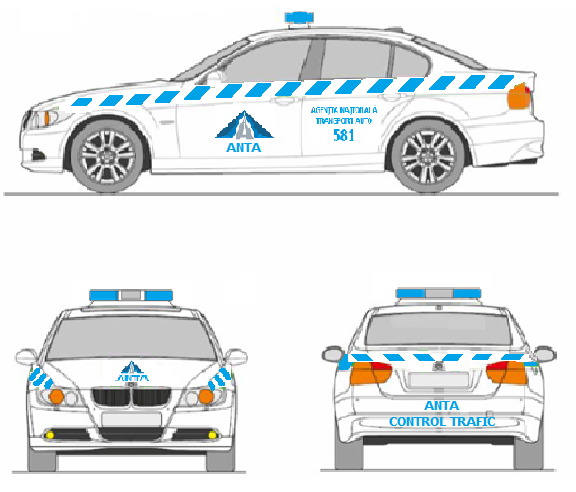 anexa nr. 3 se completează cu punctul 11 cu următorul cuprins:„11. VEHICULELE AGENȚIEI NAȚIONALE TRANSPORT AUTO”.